04 74 36 75 76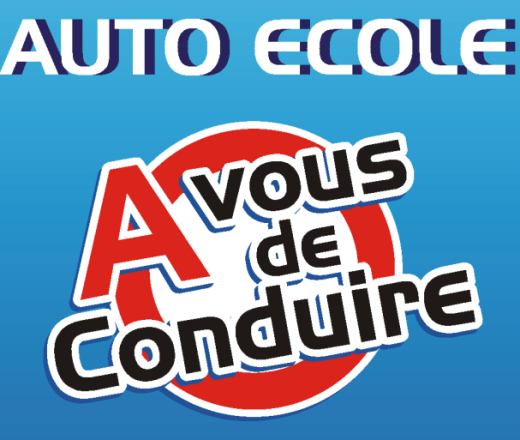 Agrément n° : E.12.001.04830Siret n° : 789 944 576 00014Avousdeconduire@outlook.frhttps://www.avousdeconduire.frTARIFS AU 01/02/2018 : PERMIS B Boite automatique    940€ TTC Frais de dossier  (à la prestation : 70€)Forfait code 6 mois (à la prestation : 200€, au-delà : 20€/mois)Frais d’accompagnement à l’examen théorique (à la prestation : 43.50€)13H de conduite (à la prestation : 43.50€/heure)Frais d’accompagnement à l’examen pratique (à la prestation : 43.50€)BOX COMPLETE : livret d’apprentissage, disque A, livret vérifications permis (à la prestation : 20€)A rajouter au prix du forfait :Votre heure d’évaluation à 43.50€Redevance pour le code : 30€ (taxe de l’état)Outils pédagogiques :					Icicode 2mois (internet) : 25€	Livre de code : 16€		Modalités de règlement :ChèqueCarte bancaireEspèceHoraires d’ouverture du bureau :Lundi et jeudi : 10h-12h / 14h -18hMardi, mercredi et Vendredi : 10h-12h / 14h-19hSamedi : 9h-12hCours possible avec moniteur le mercredi de 18h à 19h en fonction de la demande.	Ce tarif est valable pour une durée d’un mois ; jusqu’au ………………………………inclus.La restitution d’un quelconque dossier ne peut faire l’objet d’aucun frais.Pour finaliser votre inscription, merci de vous munir :D’une photocopie de pièce d’identité,Du recensement (16-17 ans),De la JAPD (17-25 ans) ou de la convocation officielle,De votre ASSR 2,De 2 photos d’identités + 1 photo d’identité spéciale « ANTS », où trouver les photomatons ou photographes agréés ? Montalieu-vercieu : carrefour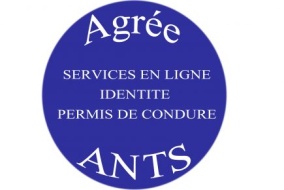 Tabac « A tout les prix » MontalieuPassin : intermarchéAmberieu en bugey : carrefourAmberieu en bugey : intermarchéLagnieu : carrefourStudio grampa : photographe amberieu : avenue Roger salengroLe photomaton ou le photographe, vous délivrera un code qu’il faudra apporter le jour de votre inscription. Ces derniers vous permettront d’effectuer VOTRE SIGNATURE DEMATERIALISEE (sans code ni signature, aucune inscription ne pourra se faire)D’une enveloppe A4 timbrée D’une enveloppe A5 timbrée Attestation de l’obtention du permis AM (bsr)1 justificatif de domicile (une facture d'eau, de gaz, d'électricité, un avis d'imposition de moins de 3 mois)Si pas à votre nom : la photocopie de la carte d’identité du titulaire de la facture+attestation d’hébergement.Fiche mandat complétée et signée